Конкурс «Семейная реликвия»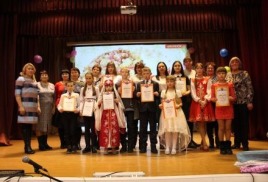 У хозяев в каждом домеЕсть что-то такое, что всем дорогое,О прошлом семьи расскажет оно,О том, что в семье это было давно.Семейной реликвией это зовется,И память о ней мы свято храним.Чтоб в будущем все поколения нашиМогли бы гордится предком своим!24 ноября в Доме Культуре с. Самара состоялось районное итоговое мероприятие конкурс «Семейная реликвия», организованный районным отделением ИОО «Российский союз сельских женщин» совместно с Межпоселенческой центральной библиотекой Зиминского района и Культурно – досуговым центром с. Самара, в рамках социально значимого проекта «Родительский дом – начало начал».Участниками конкурса в этом году стали 18 человек из семи муниципальных образований Зиминского района. Активные, творческие представители нашего молодого поколения из сел: Зулумай, Баргадай, Кимильтей, Масляногорск, Успенский Третий, Покровка, Услон, Самара, Кустово, Глинки, Мордино и Харайгун, писали очерки о семейной реликвии.Семейная реликвия… Как много смысла заложено в этих двух словах. Ведь каждая реликвия – это прикосновение к живущей в памяти людей истории, это тема воспитания подрастающего поколения, патриотизма, любви к своим родным и близким людям, познание истории династии.Алена Калашникова, Варвара Булкина, Никита Пашков, Хафизов Дима в своих очерках написали об иконе, передаваемой из поколения в поколения.Даниил Михайлов о фотографии прапрадеда сохранившейся с царских времен. Моличкович Дмитрий о Свидетельстве о рождении прапрадедушки. Максим Тайшин, Анастасия Андреева о наградах разного рода своих предков.  Сергей Клепинин  о музыкальном инструменте прадедушки – русской гармошки.Юлия Глухих о яркой шкатулке ручной работы, Елизавета Измайлова о копилке, которая досталась от бабушки.Орешко Виктор , Неудачин Андрей, Гроз Алена о письмах с фронта, Анастасия Проданюк о резце для хвороста изготовленный прадедушкой из медной монеты 1873 года, и украинском рушнике с которым связанно обрядовое действие в их семье.Маргарита Аппакова о рукописях своего дедушки «Народного поэта Карачаево – Черкеской Республики» Ибрагиме Шагавановиче Аппакове.Прозвучало много поздравлений и пожеланий от заместителя председателя Комитета по культуре и участников художественной самодеятельности Дома Культуры.Все конкурсанты были отмечены Дипломами, памятными подарками. В завершении мероприятия для участников конкурса был накрыт стол со сладостями.  Выражаем благодарность мэру Администрации Зиминского районного муниципального образования Н.В. Никитиной за помощь в приобретении подарков и депутату районной думы А.И. Безбах за финансовую поддержку в проведении мероприятия.Председатель районного отделенияИОО «Российский союз сельских женщин»Л.Я. Проданюк